WAREHOUSE REGISTRATION 창고 등록 주류 소매 면허인이  와인 및 증류주 배송을 위한 창고 시설을 보유한 경우 반드시 해당 창고 시설을 WSLCB에 등록해야 합니다. 면허인은 다음 기록을 3년간 유지해야 합니다. 매입한 와인 및 증류주 청구서 및 증빙 서류와인 및 증류주의 입고 및 출고를 나타내는 청구서(제품 이동) (WAC 314-02-104)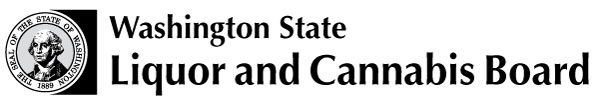 Licensing and Regulation1025 Union Ave SEPO Box 43098 Olympia WA 98504-3098전화번호: 360 664-1600 팩스: 360 753-2710www.lcb.wa.gov 0Licensing and Regulation1025 Union Ave SEPO Box 43098 Olympia WA 98504-3098전화번호: 360 664-1600 팩스: 360 753-2710www.lcb.wa.gov 면허 번호Licensing and Regulation1025 Union Ave SEPO Box 43098 Olympia WA 98504-3098전화번호: 360 664-1600 팩스: 360 753-2710www.lcb.wa.gov Licensing and Regulation1025 Union Ave SEPO Box 43098 Olympia WA 98504-3098전화번호: 360 664-1600 팩스: 360 753-2710www.lcb.wa.gov 상호Licensing and Regulation1025 Union Ave SEPO Box 43098 Olympia WA 98504-3098전화번호: 360 664-1600 팩스: 360 753-2710www.lcb.wa.gov Licensing and Regulation1025 Union Ave SEPO Box 43098 Olympia WA 98504-3098전화번호: 360 664-1600 팩스: 360 753-2710www.lcb.wa.gov UBI 번호Registration Processing Information 등록 처리 정보Registration Processing Information 등록 처리 정보각 창고 시설마다 별도의 등록 양식을 작성해야 합니다.각 창고 시설 등록 양식에 다음 서류를 첨부해야 합니다.면허 소지자가 창고 시설을 보유할 권리가 있음을 확증하는 서류. 예컨대, 부동산 양도 증서, 카운티 사정관의 재산세 내역서, 임대차 계약서 등의 사본을 첨부합니다.면허 소지자가 제품 보관을 위해 지정한 공간을 표시한 창고 시설 내부 스케치. 제품 소유권을 보유한 주체가 다른 경우 물리적 장벽으로 각각의 공간을 구분해야 합니다.예시: 'ABC 식료품점' 및 'My 식료품점'이 각기 다른 소유권으로 면허를 발급 받고 두 주체가 같은 창고 시설에서 공간을 임대하고 있는 경우, 각 주체의 와인 및 증류주의 보관장소는 물리적 장벽으로 구분돼야 합니다. 스케치에 해당 장벽의 위치가 명확하게 표시되어야 합니다.(WAC 314-02-104)등록 양식과 필수 서류를 위의 주소로 우편 발송하십시오. 문의사항은 고객 서비스 번호 360-664-1600으로 연락하십시오.창고 시설 주소창고 시설 주소창고 시설 주소창고 시설 주소창고 시설 주소도로 주소시우편번호위의 창고에 사용할 면허 번호(필요 시 뒷장 첨부)위의 창고에 사용할 면허 번호(필요 시 뒷장 첨부)위의 창고에 사용할 면허 번호(필요 시 뒷장 첨부)위의 창고에 사용할 면허 번호(필요 시 뒷장 첨부)위의 창고에 사용할 면허 번호(필요 시 뒷장 첨부)면허 번호면허 번호면허 번호상호상호상호UBI 번호UBI 번호UBI 번호증명: 본인은 아래에 서명함으로써 위에서 확인한 창고 주소에서 와인과 증류주를 배송 받고자 함을 증명합니다. 또한 모든 요건을 계속 충족할 것을 증명합니다.이름:날짜: 서명:전화번호: (     )–(     )-(     ) 직책:이메일:(예: 단독 소유주, 기업 직원, 파트너, LLC 관리자 또는 구성원.)(예: 단독 소유주, 기업 직원, 파트너, LLC 관리자 또는 구성원.)(예: 단독 소유주, 기업 직원, 파트너, LLC 관리자 또는 구성원.)(예: 단독 소유주, 기업 직원, 파트너, LLC 관리자 또는 구성원.)